NURSERY                           2:  Tammy Vaughn		             9:  Brooke Hunter		          16:  Dianne Dusang		         23:  Caitlyn Schommer                                30:  Alex NastasiTODDLERS CHURCH                           2: Brandi McKinley & Sarah Fuller                          9: Terri & Lana Cochran                       16: Brandi McKinley & Brooke Hunter                      23: Janet Guidry                     30: Amanda Rodgers & Hayley MaglioloDEACONS OF THE WEEKApril 3 – 9:         Brett ONeal, Jacob McKinley, Steve Rodgers           April 10 - 16:     William Seal, Robert Zar, Paul PellegrineApril 17 – 23:    Ricky Ramos, Jerry Songy, Mike HayesApril 24 - 30:    Brett ONeal, Michael Guidry, Howard BarrettSANCTUARY FLOWERS2:  Terri Cochran                            9:  Easter Lillies                                     16:  Easter Lillies     23:  Bob & Margaret Nix          30:  Charles & Mary Hopkins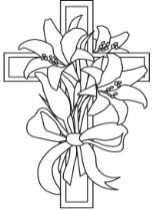 SYMPATHYOur Church Staff and Church Family extend deepest sympathy to:Ken & Glenda Sauls in the loss of her SisterGeraldine W. SealsAVG.  ATTENDANCE FOR MARCHSunday School:  136Wed. Night (Children/Nursery): 50Wed. Night (Youth):  35Wed. Night (College):  5Super Seniors:  12Men’s Ministry(Churchwide)Breakfast:  70MEMORY VERSE FOR MARCHJesus said to her, “I am the resurrection and the life.Whoever believes in me, though he die, yet shall he live,”			John 11:25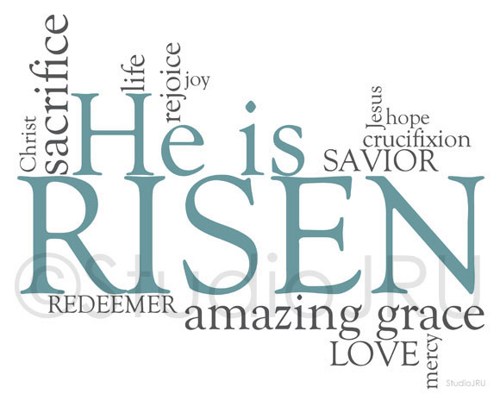 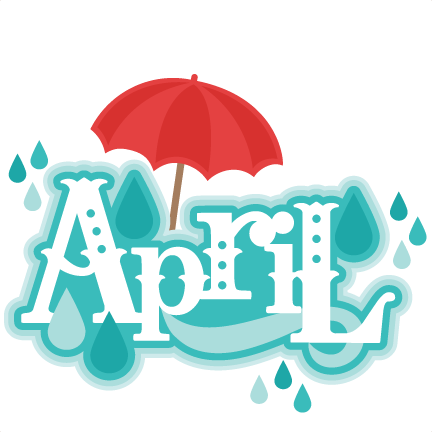 Sunday:Time of Prayer – 8:45 a.m.Fellowship (Coffee & Donuts) - 9:00 a.m.Sunday School - 9:30 a.m.Morning Worship Service - 10:30 a.m.Discipleship Training - 5:00 p.m.Evening Worship – 6:00 p.m.Wednesday:Prayer Meeting/Bible Study (All Ages) - 6:30 p.m.______________________________________________________        2   Church Council Meeting – 4:00 pm       2    Deacon’s Meeting – Following Evening Worship        3    Heaven’s Helpers – 7:00 pm        6    Association Spring Meeting – FBC Ozona – 6:30 pm        9    Lord’s Supper –We will partake in the Lord’s Supper during                                             Morning Worship Service.        9    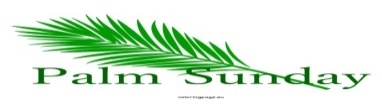       14    GOOD FRIDAY   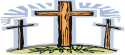     15     Community Easter Egg Hunt –  Walkiah Bluff Water Park         Sponsored by the Picayune Volunteer Fire Department          16   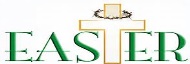     16   Easter Cantata – 10:30am Worship Service     16   YOUTH  FUNDRAISER – The Youth will be selling “Baked Goodies”                                                               right after the Morning Worship Service.                    20    Super Senior Lunch  -  Hwy 35 Diner – 10:30 am      23    Men’s Ministry Breakfast – 8:00 am in the CABThe Chime Newsletter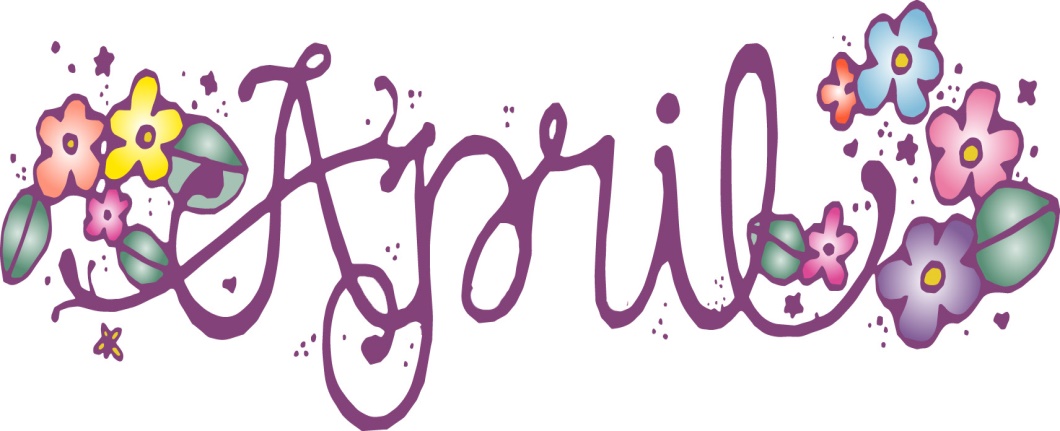 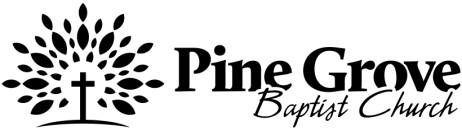 34  Pine Grove RoadPicayune, MS 39466Church Office: (601) 798-3645Office Hours:  Tues., Wed., Thurs. (8:00am - 3:00pm)E-Mail:  pgbcpicayune@gmail.comWeb Site:  www.pgbcpicayune.comPine Grove Baptist Church Ministry Team:Bro. Cody Warren, PastorDonald Balch, Minister to Children Benjy Rigney, Minister of MusicZack Malley, Minister to YouthJamie ONeal, Church SecretaryCrystal Ramos, Financial Secretary